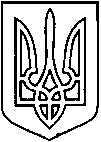 СЄВЄРОДОНЕЦЬКА МІСЬКА ВІЙСЬКОВО-ЦИВІЛЬНА АДМІНІСТРАЦІЯ  СЄВЄРОДОНЕЦЬКОГО РАЙОНУ  ЛУГАНСЬКОЇ  ОБЛАСТІРОЗПОРЯДЖЕННЯкерівника Сєвєродонецької міської  військово-цивільної адміністрації « 02»  вересня 2021                                                                 			№  1643    «Про затвердження міської цільової Програми заходів з охорони навколишнього природного середовища на території Сєвєродонецької міської територіальної громади на 2021 рік в новій редакції»Керуючись п.8 ч.3 ст.6 Закону України «Про військово-цивільні адміністрації», Законом України «Про місцеве самоврядування в Україні»,  пп. ст.15 Закону України «Про охорону навколишнього природного середовища», з метою реалізації екологічної політики України, покращення екологічного стану  на території Сєвєродонецької міської територіальної громадиЗОБОВ’ЯЗУЮ:Затвердити Програму охорони навколишнього природного середовища на території Сєвєродонецької міської територіальної громади на 2021 рік в новій редакції. (Додаток).Дане розпорядження підлягає оприлюдненню.Вважати таким, що втратило чинність розпорядження керівника Сєвєродонецької міської військово-цивільної адміністрації від 07 липня 2021  № 1154 Контроль за виконанням цього розпорядження покласти на заступника керівника Сєвєродонецької міської військово-цивільної адміністрації Сєвєродонецького району Луганської області Ельвіну МАРІНІЧ.Керівник Сєвєродонецької міськоївійськово-цивільної адміністрації  		                   Олександр СТРЮК Додаток до розпорядження керівника Сєвєродонецької міської військово-цивільної адміністрації Сєвєродонецького району Луганської області від «02»  вересня 2021 № 1643Міська цільова Програма заходів з охорони навколишнього природного середовища на території Сєвєродонецької міської територіальної громади  на 2021 рік в новій редакції м. Сєвєродонецьк 20211. ПАСПОРТ ПРОГРАМИ2. Склад проблемиВідповідно до чинного законодавства охорона навколишнього  природного середовища, раціональне використання природних ресурсів, забезпечення екологічної безпеки життєдіяльності людини – невід’ємна умова сталого економічного та соціального розвитку України.Екологічну ситуацію, що склалась на території Сєвєродонецької міської територіальної громади, формувалась тривалий час, тому питання можна охарактеризувати як складне.  Згідно з дослідженням встановлено, що до цього стану призвело глобальне потепління та недостане фінансування для здійснення природоохоронних заходів. 1. Через підвищення температури відбулись зміни рівня природної вологозабезпеченості території. Даний факт запустив процес обміління міських озер Чисте та Паркове, зменшивши атмосферне живлення поверхневих вод та посприяв у зростанні сумарного випаровування з озер.За даними контролю стану якості поверхневих вод спостерігається постійне перевищення допустимих бактеріологічних, паразитологічних та хімічних показників. На сьогодні, необхідно провести заходи з відновлення екосистеми озер: - збільшення водності;- запобігання розмноження водоростей, цвітіння води;- зариблення.     2. Не зважаючи на температуру повітря та вологість ґрунту питання необхідності локалізації та ліквідації вогнищ амброзії полинолистої на території Сєвєродонецької міської територіальної громади залишається актуальною. Зазначений карантинний бур’ян має високу насіннєву продуктивність, пилок амброзії під час цвітіння шкодить здоров’ю людей і тварин, та потребує особливої уваги та здійснення заходів щодо боротьби з нею. Для досягнення мети необхідно:	привернути увагу населення та громадськості до проблеми, пов’язаної із засміченням земель карантинним бур’яном; провести карантинні заходи з локалізації вогнищ амброзії полинолистої у полях сівозміни, на полях, які не обробляються та на узбіччях шляхів;провести заходи з локалізації амброзії полинолистої у населених пунктах;ліквідувати карантинний бур’ян на узбіччях автошляхів;провести знищення карантинного буряну з одночасним застосуванням хімічних, агротехнічних, механічних та інших методів;- забезпечити виконання та проведення заходів проти карантинного бур’яну  підприємствами, установами, організаціями незалежно від форми власності.3. Мета програмиОсновною метою програми є реалізація екологічної політики, спрямованої на стабілізацію та поліпшення стану навколишнього природного середовища для забезпечення сталого розвитку території, підвищення стандартів якості природних об’єктів, екологічно збалансованого використання природних ресурсів, впровадження управлінських механізмів, що дозволяють здійснювати прийняття рішень з урахуванням громадської ініціативи і позиції.4. Шляхи і способи розв’язання проблемиОсновними шляхами розв’язання екологічних проблем є комплекс природоохоронних заходів, які мають здійснюватися у різних соціально-економічних і культурних сферах. Ці заходи пов’язані із забезпеченням раціонального використання природних ресурсів, що базуються на прийнятті екологічно обґрунтованих управлінських рішень з урахуванням позиції громадськості.Реалізація передбачених Програмою природоохоронних заходів забезпечить:1. Мобілізацію матеріальних та фінансових ресурсів, координацію заходів місцевих органів виконавчої влади, органів місцевого самоврядування та господарюючих суб’єктів, залучення громадськості до природоохоронних дій через екологічне інформування та освіту населення.2. Перехід до системи інтегрованого збалансованого управління у сфері використання і відтворення природних ресурсів, охорони навколишнього природного середовища та екологічної безпеки території.3. Поліпшення якості поверхневих і підземних вод.4. Оздоровлення екосистеми шляхом, відтворення озер.  5. Створення ефективної системи екологічної освіти та інформування населення з питань охорони навколишнього природного середовища.  6. Зменшення засмічених площ від амброзії полинолистої.7. Удосконалення системи моніторингу навколишнього природного середовища.5. Строки та етапи виконання програми.З 01 квітня по 31 грудня 2021 року.6. Напрями діяльності, завдання та заходи Програми з охорони навколишнього природного середовища на території Сєвєродонецької міської територіальної громади на 2021 рікНачальник відділу цивільного захисту,екологічної безпеки та охорони праці
Сєвєродонецької міської військово- цивільноїадміністрації Сєвєродонецького району Луганської області															Антон ПОТАНІН7. РЕСУРСНЕ ЗАБЕЗПЕЧЕННЯ ПРОГРАМИ Фактичне фінансування Програми буде здійснюватись за рахунок коштів державного, міського бюджетів. При розрахунках використовувались дані щодо фінансування природоохоронних заходів, які були надані підрозділами Сєвєродонецької міської військово-цивільної адміністрації Сєвєродонецького району Луганської області. Загальний обсяг фінансових ресурсів, необхідних для реалізації програми з бюджету Сєвєродонецької міської територіальної громади 1540,0 тис. грн.Головними розпорядниками бюджетних коштів є Сєвєродонецька міська військово-цивільна адміністрація Сєвєродонецького району Луганської області, УЖКГ Сєвєродонецької міської військово-цивільної адміністрації Сєвєродонецького району Луганської області.8. ОРГАНІЗАЦІЯ УПРАВЛІННЯ ТА КОНТРОЛЮ ЗА ХОДОМ ВИКОНАННЯ ПРОГРАМИВідділ цивільного захисту, екологічної безпеки та охорони праці Сєвєродонецької міської військово-цивільної адміністрації Сєвєродонецького району Луганської області здійснює координацію дій між виконавцями програми та контролює її виконання, визначає порядок взаємного інформування (із зазначенням конкретних строків), порядок звітування, відповідає за збір форм звітності, інформування відповідальних посадових осіб про хід виконання Програми.9. ОЧІКУВАНІ РЕЗУЛЬТАТИ ВИКОНАННЯ ПРОГРАМИ, ВИЗНАЧЕННЯ ЇЇ ЕФЕКТИВНОСТІ10. КОНТРОЛЬ ЗА ВИКОНАННЯМ ПРОГРАМИ, ПІДГОТОВКА ПРОМІЖНИХ , ЩОРІЧНИХ ТА ЗАКЛЮЧНОГО ЗВІТІВВиконання програми здійснюється шляхом реалізації її заходів і завдань структурними підрозділами Сєвєродонецької міської військово-цивільної адміністрації Сєвєродонецького району Луганської області та суб’єктами господарювання. Безпосередній контроль за виконанням програми здійснює заступник керівника Сєвєродонецької міської військово-цивільної адміністрації Сєвєродонецького району Луганської області Ельвіна МАРІНІЧ.Про виконання Програми складається щорічний звіт, який виноситься на розгляд та затвердження керівником Сєвєродонецької міської військово-цивільної адміністрації Сєвєродонецького району Луганської області, наступному за звітним.Начальник відділу цивільного захисту,екологічної безпеки та охорони праціСєвєродонецької міської військово- цивільноїадміністрації Сєвєродонецького району Луганської області									     Антон ПОТАНІН№Назва програмиМіська цільова Програма заходів з охорони навколишнього природного середовища на території Сєвєродонецької міської територіальної громади  на 2021 рік в новій редакції1.Ініціатор розробкиСєвєродонецька міська військово-цивільна адміністрація Сєвєродонецького району Луганської області2.Дата, номер і назва розпорядчого документа про розроблення програмиРозпорядження керівника від 19.10.2020 №4403.Розробник програмиВідділ цивільного захисту, екологічної безпеки та охорони праці Сєвєродонецької міської військово-цивільної адміністрації Сєвєродонецького району Луганської області4.Співрозробники програмиСтруктурні підрозділи Сєвєродонецької міської військово-цивільної адміністрації Сєвєродонецького району Луганської області5.Відповідальні виконавці програмиСтруктурні підрозділи Сєвєродонецької міської військово-цивільної адміністрації Сєвєродонецького району Луганської області6.Головний розпорядник бюджетних коштівСєвєродонецька міська військово-цивільна адміністрація Сєвєродонецького району Луганської області, УЖКГ Сєвєродонецької міської військово-цивільної адміністрації Сєвєродонецького району Луганської області7.Учасники програмиПідрозділи Сєвєродонецької міської військово-цивільної адміністрації Сєвєродонецького району Луганської області, суб’єкти господарювання8.Мета програмиРеалізація екологічної політики, спрямованої на стабілізацію та поліпшення стану навколишнього природного середовища9.Термін реалізації програмиЗ 01 квітня до 31 грудня 202110.Загальний обсяг фінансових ресурсів, у тому числіВсього 1540,0 тис.грн. у тому числі:10.кошти державного бюджету-10.бюджет територіальної громади1540,0 тис.грн.10.кошти  інших джерел-11.Очікувані результатиПокращення стану довкілля на території Сєвєродонецької міської територіальної громади12.Контроль за виконанням (орган, уповноважений здійснювати контроль за виконанням)Заступник керівника Сєвєродонецької міської ВЦА Ельвіна МАРИНІЧПріоритетні завданняЗаходи Строки виконанняВиконавецьДжерела фінансуванняУсього тис.грн.Очікувані результатиЗавдання 1.Охорона атмосферного повітря.Організація та проведення заходів зі знищення амброзії полинолистої2021Управління житлово-комунального господарства Сєвєродонецької міської військово-цивільної адміністрації Сєвєродонецького району Луганської областіБюджет Сєвєродонецької міської територіальної громади 650,0Запобігання забруднення атмосферного повітря пилком амброзії полинодистоїУсього:Усього:Усього:Усього:Усього:650,0Завдання 2.Контроль якості та забезпечення нормативного стану поверхневих водних об’єктів та підземних водПідкачка води в озеро Чисте 2021Управління житлово-комунального господарства Сєвєродонецької міської військово-цивільної адміністрації Сєвєродонецького району Луганської областіБюджет Сєвєродонецької міської територіальної громади490,0Поновлення роботи екосистеми озерУсього:490,0Завдання 3.Виконання норм Закону України «Про стратегічну екологічну оцінку»Замовлення Звіту про стратегічну екологічну оцінку для документів державного планування2021Управління економічного розвитку, відділ цивільного захисту, екологічної безпеки та охорони праці  Сєвєродонецької міської військово-цивільної адміністрації Сєвєродонецького району Луганської областіБюджет Сєвєродонецької міської територіальної громади100,0Інтегрування екологічних вимог під час розроблення та затвердження документів державного плануванняУсього:100,0Завдання 4.Відновлювальні роботи на водоймі пожежної безпеки поблизу с.Пурдівка  на земельній ділянці за кадастровим номером: 4423188000:25:004:0001 2021Відділ цивільного захисту, екологічної безпеки та охорони праці  Сєвєродонецької міської військово-цивільної адміністрації Сєвєродонецького району Луганської областіБюджет Сєвєродонецької міської територіальної громади300,0Охорона навколишнього природного середовищата екологічної безпеки території.Усього:300,0Разом:1540,0Найменування завданняНайменування показникаОдиниця виміруЗначення показника1. Охорона атмосферного повітря.Показник витратБюджет Сєвєродонецької міської територіальної громадиКошти суб’єктів господарюваннятис. грн.650,0650,0-1. Охорона атмосферного повітря.Показник продуктуКількість об’єктів на яких проводяться заходи зі зменшення забруднення атмосферного повітря пилком амброзії полинодистоїшт.151. Охорона атмосферного повітря.Показник ефективностіВеличина витрат на один об’єкттис. грн.43,331. Охорона атмосферного повітря.Показник якостіВиконання вимог законодавства щодо охорони атмосферного повітря%1002. Контроль якості та забезпечення нормативного стану поверхневих водних об’єктів та підземних вод.Показник витратБюджет Сєвєродонецької міської територіальної громадиКошти суб’єктів господарюваннятис. грн.490,0490,0-2. Контроль якості та забезпечення нормативного стану поверхневих водних об’єктів та підземних вод.Показник продуктуКількість заходів щодо приведення водних об’єктів у відповідність нормам існуючого законодавства та попередження їх забрудненняшт.22. Контроль якості та забезпечення нормативного стану поверхневих водних об’єктів та підземних вод.Показник ефективностіВитрати на один водний об’єктгрн.245,02. Контроль якості та забезпечення нормативного стану поверхневих водних об’єктів та підземних вод.Показник якостіВиконання вимог законодавства щодо відродження водних об’єктів, можливості їх використання в рекреативних цілях в повному обсязі та доведення якісних показників до існуючих стандартів та норм%1003.Виконання норм Закону України «Про стратегічну екологічну оцінку»Показник витратБюджет Сєвєродонецької міської територіальної громадиКошти суб’єктів господарюваннятис. грн.100,0100,0-3.Виконання норм Закону України «Про стратегічну екологічну оцінку»Показник продуктуКількість Звітів про стратегічну екологічну оцінку для документів державного плануванняшт.13.Виконання норм Закону України «Про стратегічну екологічну оцінку»Показник ефективностіВитрати на один водний об’єктгрн.100,03.Виконання норм Закону України «Про стратегічну екологічну оцінку»Показник якостіВиконання вимог законодавства щодо відродження водних об’єктів, можливості їх використання в рекреативних цілях в повному обсязі та доведення якісних показників до існуючих стандартів та норм%1004. Охорона навколишнього природнього середовища Показник витратБюджет Сєвєродонецької міської територіальної громадиКошти суб’єктів господарюваннятис. грн.300,04. Охорона навколишнього природнього середовища Показник продуктуКількість об’єктів на яких проводяться заходишт.14. Охорона навколишнього природнього середовища Показник ефективностіВеличина витрат на один об’єкттис. грн.300,04. Охорона навколишнього природнього середовища Показник якостіВиконання вимог законодавства щодо охорони навколишнього середовища та екологічної безпеки території.%100